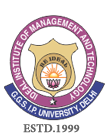 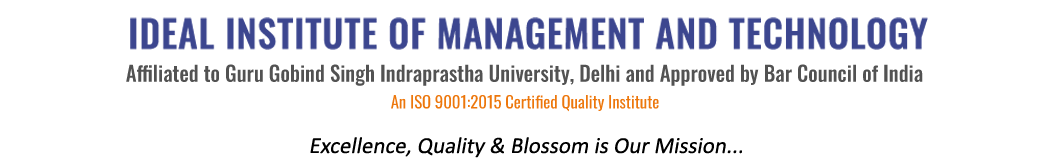       16 X, Karkardooma Institutional Area, (Near Telephone Exchange)
Delhi-110092+91 (11) 22372639, 22375961,http://idealinstitute.edu.inMother Dairy (30-10-15)BBA (CAM) 1st ShiftS. NOSTUDENT NAMEROLL NO1Abhishek Chaudhry0011340191541Akash Ajit002134019152Akhilesh Saxena003134019153Amit Sharma0041340191542Ayush Jain005134019154Ayush Singh Negi006134019155Deepanshu Sharma008134019156Disha Mittal009134019157Kanika Verma010134019158Lovekesh Manchanda012134019159Manas Sharama0131340191510Manjeet Walia0141340191543Md. Madaan0151340191511Mohak Jain0161340191512Nakul Sharma0171340191513Naman Jain 0181340191514Nitesh Jha0191340191515Palak Narang 0201340191516Priyanka0211340191517Priyanka Thakur0221340191518Radhika Sharma0231340191519Sahil Verma0241340191520Saloni Jain0251340191521Shubham Nagpal0261340191522Simran Aggarwal0271340191523Sonalika Saxena0281340191524Saurav Chaudhry0291340191525Tejas Sachdeva0301340191526Vanshika Taneja0311340191527Varsha Seth0321340191528Yaqoob Khan 0331340191529Garvit Khurana3511340191530Shubham Gupta3521340191531Subham Jain35313401915